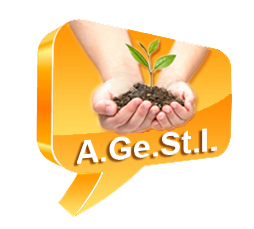 Associazione Genitori Studenti Insegnanti
ELEZIONI CONSIGLIO di ISTITUTO 17 - 18 NOVEMBRE 2013 CANDIDATI COMPONENTE DOCENTELISTA N. 1Motto: “ PER UNA SCUOLA di QUALITA’ ”1.CASON LUCIANO -  Scuola Primaria
2.CAUZZI ELENA -  Scuola Infanzia
3.CAVAZZINI LAURA - Scuola Primaria
4.FAVA DANIELA - Scuola Secondaria
5.FENOTTI MATILDE - Scuola Secondaria
6.FOGLIO EMANUELA - Scuola Infanzia
7.MILANESI CINZIA - Scuola Infanzia
8.MILAZZO ALFIO - Scuola Secondaria
9.MONDINI NICOLETTA - Scuola Secondaria
10.PASINI ILARIA - Scuola Primaria
11.SICILIANO MARIA LETIZIA - Scuola Primaria
12.VIGNONI DINA - Scuola Primaria
13.BOSCHETTI GIOVANNA - Scuola Primaria
Noi docenti candidati ci proponiamo di:
1. Stimolare cultura
2. promuovere il benessere
3. costruire corresponsabilità
4. collaborare con il territorio